Nombre_________________________________________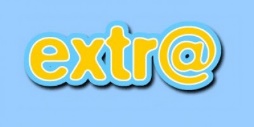 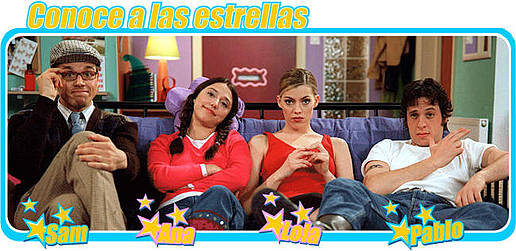 Episodio #5 1.______________________________________	¿Cómo se llama este episodio?2.______________________________________	¿Qué están haciendo Lola y Ana?3.______________________________________	Sam dice “Levanten las______”4.______________________________________	Sam dice “Levanten las ______”5.______________________________________	¿Qué ponen en la tele el miércoles a las 6:30?6.______________________________________	¿Para qué es el anuncio?7.______________________________________	Pablo va a salir _____ la tele. 8.______________________________________	¿Qué son triscas?9.______________________________________	¿Con quién vive Sam?10._____________________________________	¿Cómo se dice palomitas en inglés?11._____________________________________	¿Por qué está feliz Pedo? 12._____________________________________	¿Cuáles son los ingredientes en chocolate perfección?13._____________________________________	“El camino del corazón pasa _____ ___ ________________.”14._____________________________________	¿Qué quiere hacer Sam para Ana? 15. _____________________________________	Lista 4 comidas que pone Ana en las camisetas en el anuncio.16. _____________________________________	¿Cuándo habla Pablo por teléfono piensa que es ¿quién?17.______________________________________	¿Cuáles son los 3 anuncios favoritos de Ana? Escribe el mandato de Ud. (#18-#23)18.______________________________________	(Coger) el chocolate.19.______________________________________	(Derretir) en agua caliente.20.______________________________________	(Separar) los huevos.21.______________________________________	(Añadir) la mantequilla.22.______________________________________	(Mezclar) las yemas con el chocolate.23.______________________________________	(Batir) los huevos.24.______________________________________	¿Quién es Pablo en la tele? 25.______________________________________	¿Qué tiempo hace en el sur de España? 26.______________________________________	¿A las chicas les gustó Pablo en la tele?	